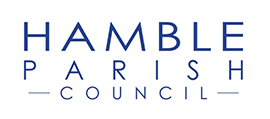 Council MeetingAgendaHamble Parish Council, Parish Office, 2 High Street, Hamble, Southampton SO31 4JETo the MEMBERS OF Full Council, you are hereby summoned to attend the Hamble Parish Council Meeting on Monday, February 13, 2023, at 19:00 - 21:30 in the Roy Underdown Pavilion, Baron Road, Hamble for the transaction of business as set out in the agenda below.
This meeting is open to members of the public. If you wish to participate you should contact the Clerk at Parish Office via clerk@hambleparishcouncil.gov.uk
Minute reference for the meeting will follow the following format +item number.
AGENDAApologies for Absence Dispensations and Interests - Cllr Dann, Lehneis, Moody, Underdown and Venables declare dispensations relating Cemex application   See less
Approve the minutes from January 2022 
Opportunity for members of the public to raise issues with the Council.  The session last no more than 15 minutes. 

Hampshire County Council Planning application: HCC/2021/0787
This item is included to allow the following:
a.  Council to approve the final response to the Regulation 25 Consultation on the Cemex Quarrying application. 
b.  Note that further work has been commissioned by Steve Tilbury regarding the Hampshire County Council's Highways response - focusing on their methodology to measuring severe cumulative congestion and how it was related to this application, as well as their policy context for highway responses on Hamble Lane given the evidence recently given at the Satchell Lane Planning Appeal hearing.
c. Consider the range of planning conditions that we consider essential to the Cemex application.  
d. To discuss what HPC might want HCC to secure on behalf of the village (if the application is approved).  The list is designed to address issues and concerns raised through the consultation exercise and the "Tell us your concerns" exercise.   
e. Update council on the various meetings related to the application.  
To receive three grant applications from St Andrews Church, Hamble for the following sums:
£700.00 - repair of the front fence
£890.00 - improve and repair paving at the village Cenotaph
£7954.80 - for the maintenance and electrification of the Clock 
Planning Committee
To approve the Councils draft response to the Partial Review of the Hampshire Waste and Minerals Plan. 
Coordination Working Group
To note the approval of expenditure by the Clerk of up to £1,000 for legal advice in connection with the Cemex Planning Application (within the scheme of delegation)
Asset Management Committee
The Committee agreed unanimously to an increase in charges from April 2023 to £1 for the Foreshore Car Park 
To start work on a PID for the redevelopment of Mount Pleasant Pavilion and play area with a view to starting the project in September 2023 with a consultation exercise.  
Personnel Working Group - meeting scheduled for 10th Feb 2023 

To approve the bank reconciliation for December 2022 and January 2023 and the payment list.  Other financial reports are available for information. To consider passing a resolution under Section 100A(4) of the Local Government Act 1972 in respect of the following item(s) of business on the grounds that it is/they are likely to involve the disclosure of exempt information as defined in paragraphs 1, 2, 3 of Part 1 of Schedule 12A of the Act. The Schedule 12A categories have been amended and are now subject to the public interest test, in accordance with the Freedom of Information Act 2000. This came into effect on 1st March 2006. It is considered that the following items are exempt from disclosure and that the public interest in not disclosing the information outweighs the public interest in disclosing the information. See less
To consider a recommendation from AMC relating to a council lease.  Dated: Thursday, 09 February 2023Signed: Amanda Jobling, Clerk,Hamble Parish Council, Parish Office, 2 High Street, Hamble, Southampton SO31 4JE. 023 8045 3422.1 Welcome2 Minutes from January 20233 Public participation4 Future of Hamble Airfield - Cemex Planning Application5 Grant Applications6 Recommendations from Committees and Working Groups7 Financials8 Exempt Business9 Recommendation from Asset Management Committee